INNKALLING TIL MØTE I STYRETS ARBEIDSUTVALG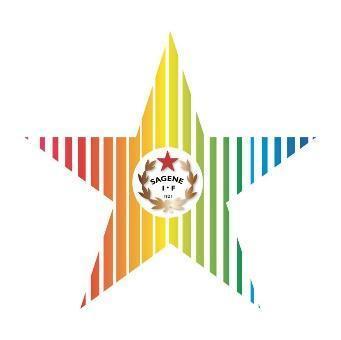 Møtenummer:	 07/2021Dato:			Tirsdag 23. september 2021 Kl:			1800-2030Sted:		KlubbhusetInnkalt:		Styrets arbeidsutvalgSAKLISTEVedtakssaker: Godkjenning protokoll møte 10/8, godkjenning av innkalling 21/9 – EinarSagene Ifs verdiarbeid (inkl. anti-doping) – Forslag til arbeidsmetode - SiriGjennomføre Bedre klubb - EinarGjennomgang og prioritering av innspill fra strategimøte – PetterEvaluering jubileumsfest – innspill? Bilder, Utdeling resten av prisene? Juletrefest? Regnskapsrutiner – Videre digitalisering? Budsjettprosess 2022 i Onestop - DL   Anlegg – Dagtid?, øvre hall?, Laft Entry? , kameraer klubbhuset?, Dugnader? - DL   Sponsormøte med nye Rema 1000 – Innspill til strategi? - DLMedarbeidersamtaler høst 2021 – Innspill til innhold og prosess? – DLGrønn dag 30/10? – Byttemarked, reparere treningsklær, åpning av cafeen - DLJubileumsbok - Hva gjør vi? - 1arKlubbens styrearbeid i praksis - Hvordan får vi gjennomført det? - 1arOrienteringssaker: Kort status fra befaring Voldsløkka - PetterOrientering fra Administrasjonen. Nyansettelser i driftsavdelingen (50% stilling + 20% stilling). Status rekrutterings/inkluderingsarbeidet (EST, AKS, Åpne skoler, ventelister). Oppfølgingsbehov i avdelingene (Innebandy, judo/bryting, dans)Status forhandlinger om ny utstyrsavtale Tilskudd (1,9 mil 2021, Omorg., Søkt koronare mai-aug, Bufdir/Gjensidige EST) Regnskapsrapport pr. 31. august 2021.Rapport utestående fordringer. Kartleggingsskjema avdelingene.Avviksrapportering HMS.Vedtaksprotokollen.Dersom noen av styremedlemmene anser seg inhabil i en sak, bes dette meddelt styreleder så raskt som mulig. MØTEPLAN 2021STYRESAKER i 2021Oppfølging av utbyggingen av Voldsløkka sør 100- års jubileumPlanlegging, gjennomføring og evaluering  av rekrutterings- og inkluderingsarbeidet, inkl. nabolagsklubbOrganisering av ny idretter – Håndball, Dans, Judo, Turn.Allidrett/turn – Få i gang som egen avdeling styrt av frivillige. Sammenslåing av bandy, innebandy og landhockey? Og Judo og bryting?Ungdom i arbeid – Utarbeide plan og finne finansiering. Kurs og kompetanse – Kartlegging av status og lage plan for veien videre. Trivselsundersøkelse blant medlemmene? Boblehall tennis og tennislek rundt banene? Verdiombud?  - Varslingsrutiner, sørge for kursing og kompetanse, samle alle verditemaer. GDPR – nye personvernregler i Sagene IF. Revidering årshjulet.Digitalisering - Nytt medlemsregister, Nytt regnskapssystem og rutiner, innfasing av Onestop reportingFornye Anti-doping policy (nytt styret)Gjennomføre bedre klubbSponsorarbeid – Få i gang arbeid mot større sponsorerTiltak/plan for rekruttering etter Korona – Sommerplan 2021, søknad Gjensidigestiftelsen. Veien videre for Etter skoletid – BUFdir støtte varer til 28/2 2022. Har du saker til styret? Send dem på epost til nestleder@sageneif.com. MøteUkedagDatoTidspktStedAUTirsdag12/118:00KlubbhusetStrategi/budsjettTirsdag26/118:00KlubbhusetStyret Tirsdag23/218:00KlubbhusetAU (Oslo idrettskrets)Tirsdag02/318:00KlubbhusetAUTirsdag16/318:00KlubbhusetStyretTorsdag8/418:99KlubbhusetÅrsmøteTorsdag29/418:00KlubbhusetAUTirsdag12/518:00KlubbhusetStyretTorsdag27/518:00KlubbhusetAUTirsdag8/618:00KlubbhusetAUTirsdag10/818:00KlubbhusetStyreseminarTorsdag19/818:00KlubbhusetStyretTirsdag31/818:00KlubbhusetAUTirsdag21/918:00KlubbhusetStyretTorsdag28/1018:00KlubbhusetAUTirsdag16/1118:00KlubbhusetStyret + julebordTorsdag16/1218:00Klubbhuset